Supplement filesEquationsEquation 1Rad-score=(4.9129e-06)*Mean+(0.00021328)*Variance+(2.8838e-11)*Perc_01_+(5.1856e-08)*Perc_90_+(1.0491e-07)*Perc_99_+(-0.0010872)*Horzl_RLNonUni+(2.7338e-05)*Horzl_LngREmph+(0.00029282)*Vertl_RLNonUni+(0.00012787)*Vertl_GLevNonU+(-2.3385e-05)*Vertl_LngREmph+(-1.1768e-05)*x45dgr_RLNonUni+(9.347e-06)*x45dgr_LngREmph+(5.1203e-05)*x135dr_GLevNonU+(-2.4036e-05)*x135dr_LngREmph+(-6.1467e-05)*GrKurtosis+(-1.3319e-05)*WavEnLL_s_1+(-4.5884e-07)*WavEnLL_s_2+(-1.3424e-06)*WavEnLL_s_3+(-3.319e-07)*WavEnLL_s_4Equation 2Score4= (0.026875)*L_R+(0.026351)*S_S+(0.013963)*CT_pre_Hu+(-0.0014128)*Enhancement_Degree_HuSupplementary Table 1 Fuhrman and WHO/ISUP grading system Supplementary Table 2 WHO/ISUP grading system Supplementary figure 1 The data mining algorithm, including data reduction process used in this study.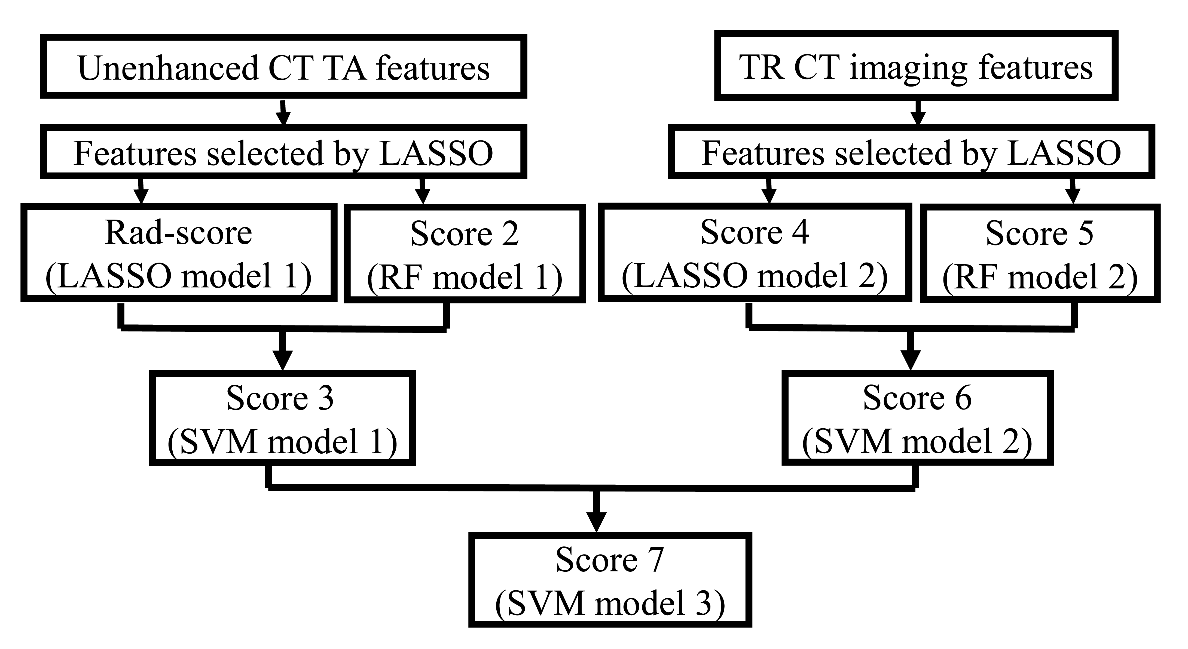 Fuhrman grading systemFuhrman grading systemFuhrman grading systemFuhrman grading systemNucleoliNuclear shapeNuclear sizeGrade 1absent or Inconspicuous  Small, round, uniform, Irregular ~10μMGrade 2Visible at x 400 magnification Irregular in outline at x 400 magnification, variable in size ~15μM Grade 3Prominent/large even at x 100 magnification Obvious irregular outline, large, hyperchromasia, marked variability in size and shape ~20μM Grade 4Cells large, pleomorphic with bizarre multilobed giant cells and heavy chromatic clumps, extreme irregular outlines Cells large, pleomorphic with bizarre multilobed giant cells and heavy chromatic clumps, extreme irregular outlines Cells large, pleomorphic with bizarre multilobed giant cells and heavy chromatic clumps, extreme irregular outlines WHO/ISUP grading systemWHO/ISUP grading systemGrade 1Nucleoli are absent or inconspicuous and basophilic at x 400 magnification Grade 2Nucleoli are conspicuous and eosinophilic at x 400 magnification and visible but not prominent at x 100 magnification Grade 3Nucleoli are conspicuous and eosinophilic at x 100 magnification Grade 4There is extreme nuclear pleomorphism and/or sarcomatoid and/or rhabdoid differentiation and/or multinucleate tumor giant cells Supplementary Table 3 Distribution of CT scans obtained in the 3 different scannersSupplementary Table 3 Distribution of CT scans obtained in the 3 different scannersSupplementary Table 3 Distribution of CT scans obtained in the 3 different scannersSupplementary Table 3 Distribution of CT scans obtained in the 3 different scannersSupplementary Table 3 Distribution of CT scans obtained in the 3 different scannersCT room1CT room2CT room3P valueISUP grade (n, %)0.197    Low grade110 (53.4)66 (32.0)30 (14.6)    High grade 30 (51.7)24 (41.4)4 (6.9)Cohort (n, %)0.983    Training 105 (52.2)67 (34.0)25 (12.7)    Validation140 (53.0)90 (34.1)34 (12.9)